Č. j. 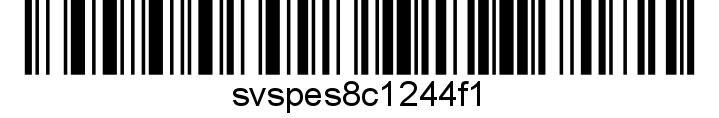 Nařízení Státní veterinární správy jako místně a věcně příslušný správní orgán podle ustanovení § 49 odst. 1 písm. c) zák. č. 166/1999 Sb., o veterinární péči a o změně některých souvisejících zákonů (veterinární zákon), ve znění pozdějších předpisů, v souladu s ustanovením § 75a odst. 1 a 2 veterinárního zákona, v souladu s nařízením Evropského parlamentu a Rady (EU) 2016/429 ze dne 9.března 2016 o nákazách zvířat a o změně a zrušení některých aktů v oblasti zdraví zvířat („právní rámec pro zdraví zvířat“), v platném znění, nařízením Komise v přenesené pravomoci (EU) 2020/689 ze dne 17. prosince 2019, kterým se doplňuje nařízení Evropského parlamentu a Rady (EU) 2016/429, pokud jde o pravidla pro dozor, eradikační programy a status území prostého nákazy pro některé nákazy uvedené na seznamu a nově se objevující nákazy a prováděcím nařízením Komise (EU) 2018/1882 ze dne 3. prosince 2018, o uplatňování některých pravidel pro prevenci a tlumení nákaz na kategorie nákaz uvedených na seznamu a o stanovení seznamu druhů a skupin druhů, které představují značné riziko šíření zmíněných nákaz uvedených na seznamu, rozhodla o nařízení těchto mimořádných veterinárních opatřeníke zdolání a k zamezení šíření nebezpečné nákazy – virové hemoragické septikémie(dále jen „VHS“)Čl. 1Základní ustanoveníOhniskem nebezpečné nákazy VHS bylo rozhodnutím KVS SVS pro MS kraj o mimořádných veterinárních opatřeních č.j. SVS/2023/006284-T ze dne 11.01.2023 vymezeno zařízení akvakultury registrační číslo CZ 81080793, KÚ Tylov, č. KÚ 686671, GPS: 49°55'10.597"N,17°26'20.326"E Nařízení je vydáváno k jednotnému postupu k zabránění dalšího vzniku a šíření této nebezpečné nákazy. Nařízení je určeno všem chovatelům ryb v ochranném pásmu a pásmu dozoru. Čl. 2Vymezení ochranného pásma a pásma dozoruZřizuje se uzavřené pásmo složené z ochranného pásma a pásma dozoru. Ochranné pásmo je složeno ze všech 16-ti rybochovných nádrží a 2 rybníčků tvořících hospodářský celek hospodářství Tylov včetně přítoku z řeky Moravice, která jej napájí a dále z úseku vodního toku řeky Moravice od místa pod železničním přemostěním (GPS: 49°55'13.488"N, 17°25'23.240"E) po místo vtoku Kočovského potoka. Dále je tvořeno rybníkem (GPS: 49°55'10.529"N, 17°26'26.834"E) a odkloněným ramenem řeky Moravice, na kterém se rybník nachází.Pásmo dozoru je složeno z úseku vodního toku řeky Moravice od místa silničního přemostění u železniční zastávky Břidličná lesy (GPS: 49°55'7.016"N, 17°24'8.387"E) po místo pod železničním přemostěním (GPS: 49°55'13.488"N, 17°25'23.240"E) a z úseku vodního toku řeky Moravice od místa vtoku Kočovského potoka po ústí do vodní nádrže Slezská Harta. Dále je tvořeno Tylovským rybníkem a úsekem vodního toku Lomnického potoka od místa výtoku z Tylovského rybníka po místo vtoku do řeky Moravice. Čl. 3Ochranná a zdolávací opatřeníOpatření pro celé uzavřené pásmo (ochranné pásmo a pásmo dozoru): Oznámit KVS SVS pro MS kraj chov jakéhokoliv druhu ryb v hospodářství s uvedením druhů a počtů na adresu epodatelna.kvst@svscr.cz, nebo do datové schránky d2vairv nejpozději do 20.1.2023. V oznámení se uvede název hospodářství, adresa, odpovědná osoba a její telefonický kontakt, druhy ryb a počty ryb. Při jakémkoli podezření z nákazy ryb, včetně všech případů úhynů četnějších než je běžné, vyrozumět ten samý den KVS SVS pro MS kraj na telefonní lince +420 720 995 203. Nařizuje se neškodné odstraňování kadáverů uhynulých ryb odstraněním v asanačním podniku. Zakazuje se přesun všech vnímavých ryb k nákaze VHS, tj. síh (Coregonus sp.), štika obecná (Esox lucius), Oncorhynchus spp., pstruh duhový (Oncorhynchus mykiss), pstruh obecný (Salmo trutta), lipan podhorní (Thymallus thymallus) z pásma, do pásma a uvnitř uzavřeného pásma s výjimkou bodu 6. Zákaz se vztahuje také na přenašeče VHS v souladu s prováděcím nařízením Komise (EU) 2018/1882 ze dne 3. prosince 2018, o uplatňování některých pravidel pro prevenci a tlumení nákaz na kategorie nákaz uvedených na seznamu a o stanovení seznamu druhů a skupin druhů, které představují značné riziko šíření zmíněných nákaz uvedených na seznamu.Při sportovním rybolovu je nutno neškodně odstranit vnitřnosti ulovených ryb. Vylovené ryby, které dosáhly tržní velikosti a jsou bez klinických příznaků nákazy virové hemoragické septikémie lze zkonzumovat v domácnosti rybáře po splnění bodu 5, nebo mohou být pod dozorem KVS SVS pro MS kraj použity k lidské spotřebě nebo dalšímu zpracování, a to prodejem konečnému spotřebiteli na samostatném prodejním místě, nebo dodáním do zařízení pro potraviny z vodních organismů schválené k tlumení nákaz, za podmínek zabraňujících šíření nákazy.Z nádrží a rybochovných objektů zahrnutých do uzavřeného pásma lze povolit přesuny vnímavých ryb a přenašečů VHS pouze v rámci České republiky, a to se souhlasem KVS SVS pro MS kraj. Zásilka musí být doprovázena veterinárním osvědčením k přemístění zvířat v souladu s § 6 odst. 2 veterinárního zákona. Zakazuje se přemísťování vybavení, krmiv a vedlejších produktů živočišného původu ze zařízení zahrnutých do uzavřeného pásma s výjimkou případů, kdy to KVS SVS pro MS kraj povolí.Do nádrží a rybochovných objektů zahrnutých do uzavřeného pásma lze povolit přesuny ryb pouze na základě udělení výjimky KVS SVS pro MS kraj. Po provedení rybolovu provést mechanickou očistu a dezinfekci všech pomůcek, zařízení a dopravních prostředků dezinfekčním prostředkem schváleným pro tento účel. Opatření pro ochranné pásmo: Nařizuje se umožnit provedení odběru úředních vzorků ryb vnímavých k nebezpečné nákaze k vyšetření na VHS z hospodářství v ochranném pásmu, a to v počtu minimálně 10 ks ryb v případě výskytu klinických nebo postmortálních příznaků VHS, či minimálně 30 ks ryb, nejsou-li pozorovány klinické ani postmortální příznaky. Po vyklizení ohniska a 6 týdnech ležení ladem bude ochranné pásmo změněno na pásmo dozoru a nastane pozorovací doba.Nařizuje umožnit provedení minimálně jednou měsíčně kontrolu zdravotní nezávadnosti a veškeré dokumentace vztahující se k hospodaření na chovných zařízeních zahrnutých do ochranného pásma.Čl. 4Poučení o nákazeVirová hemoragická septikémie je vysoce infekční virové onemocnění lososovitých ryb a štik, které postihuje všechny věkové kategorie ryb, ale přednostně ryby ve věku jednoho roku při teplotě vody 8 – 10 °C. Zdrojem nákazy jsou latentně nemocné ryby, plůdek, jikry, mechanicky se nákaza přenáší vodou, nářadím a ptactvem. Inkubační doba nákazy je 7 – 15 dní. Predispozičním faktorem může být stres.Při raných stadiích infekce jsou příznaky nespecifické. Dochází k rychlému vzrůstu mortality. V pozdějších stadiích lze pozorovat malátnost, ztmavnutí povrchu těla a exoftalmus, které jsou často doprovázeny krváceninami na povrchu těla i na žábrách, ve svalovině i na vnitřních orgánech. Tělní dutina je zvětšená a žábry jsou bledé (anémie). V některých případech dochází k napadení nervové tkáně a u ryb lze pozorovat poruchy plavání (spirálovitý pohyb).Čl. 5SankceZa nesplnění nebo porušení povinností vyplývajících z těchto mimořádných veterinárních opatření může správní orgán podle ustanovení § 71 nebo § 72 veterinárního zákona uložit pokutu až do výše: a) 100 000 Kč, jde-li o fyzickou osobu, b) 2 000 000 Kč, jde-li o právnickou osobu nebo podnikající fyzickou osobu.Čl. 6Společná a závěrečná ustanoveníToto nařízení nabývá podle § 2 odst. 1 a § 4 odst. 1 a 2 zákona č. 35/2021 Sb., o Sbírce právních předpisů územních samosprávných celků a některých správních úřadů . Datum a čas vyhlášení nařízení je vyznačen ve Sbírce právních předpisů. (2) Toto nařízení se vyvěšuje na úředních deskách krajského úřadu a všech obecních úřadů, jejichž území se týká, na dobu nejméně 15 dnů a musí být každému přístupné u krajské veterinární správy, krajského úřadu a všech obecních úřadů, jejichž území se týká.  (3) Státní veterinární správa zveřejní oznámení o vyhlášení nařízení ve Sbírce právních předpisů na své úřední desce po dobu alespoň 15 dnů ode dne, kdy byla o vyhlášení vyrozuměna.. V Ostravě dne 13.01.2023MVDr. Severin Kaděrkaředitel Krajské veterinární správyStátní veterinární správy pro Moravskoslezský krajpodepsáno elektronickyObdrží:Krajský úřad Moravskoslezský kraj Dotčené městské a obecní úřady KHS Moravskoslezského krajeKrajské ředitelství policie Moravskoslezského kraje Český rybářský svaz, z.s, Územní svaz pro Severní Moravu a Slezsko